Приложение 3 к Порядку согласования применения процедуры закупки у одного участника(пункт 8)Форма письма об отказе в  согласовании применения процедуры закупки у одного участника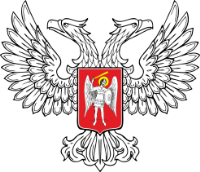 МИНИСТЕРСТВО ЭКОНОМИЧЕСКОГО РАЗВИТИЯДОНЕЦКОЙ НАРОДНОЙ РЕСПУБЛИКИ(МЭР ДНР)пр. Б. Хмельницкого, 102, г. Донецк, 83015, Идентификационный код 51001431тел. (062) 334-98-61, e-mail: info@mer.govdnr.ru, www.mer.govdnr.ruВ соответствии с Временным Порядком о проведении закупок товаров, работ и услуг за бюджетные средства в Донецкой Народной Республике, утверждённым Постановлением Совета Министров Донецкой Народной Республики от 31.05.2016 №7-2 (в редакции Постановления Совета Министров Донецкой Народной Республики от 16 августа 2016 г. № 10-1),   Министерством экономического развития Донецкой Народной Республики рассмотрен запрос _________________________________________________________________                                      (полное наименование заказчика)о согласовании применения процедуры закупки у одного участника.По результатам рассмотрения Министерство экономического развития Донецкой Народной Республики отказывает в согласовании применения процедуры закупки у одного участника  ____________________________________________                                                                                                                (полное наименование или фамилия, имя и отчество участника)для проведения закупки ________________________________________________________________                                            (наименование товара, работы и услуги)_____________________________________________________________________________________________ на общую ожидаемую стоимость _____________________________________________________                                                                (цифрами)Продолжение приложения 3                                                          (____________________________________________________________________________________________) (словами)в связи с тем, что ________________________________________________________________________                                           (указать основание) _____________________________________________________________________________________________ _____________________________________________________________________________________________ ___________________________            ________________________           _______________________________ (должность)		                  (подпись, печать)                                                      (ФИО)_______________ № ____На № ____ от __________Адресат